Publicado en Madrid el 23/09/2021 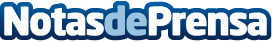 ¿Se puede implementar Crowd1 en un modelo de negocio? La propia empresa lo explicaPara que un negocio alcance sus objetivos financieros se necesita un plan claro que incluya paciencia, disciplina y resistencia. No es tarea fácil ,pero hay ciertas herramientas que minimizarán los riesgos de fracaso y que permiten optimizar resultadosDatos de contacto:Crowd1+254703790790Nota de prensa publicada en: https://www.notasdeprensa.es/se-puede-implementar-crowd1-en-un-modelo-de Categorias: Nacional Finanzas Marketing Emprendedores E-Commerce http://www.notasdeprensa.es